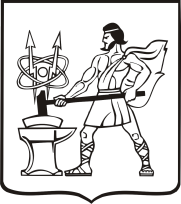 СОВЕТ ДЕПУТАТОВ ГОРОДСКОГО ОКРУГА ЭЛЕКТРОСТАЛЬМОСКОВСКОЙ   ОБЛАСТИР Е Ш Е Н И ЕОт ___________________№ ___________Об утверждении Положения о выплатестипендии за счет средств бюджета городскогоокруга Электросталь Московской областилицам, обучающимся в высших                                                                                                                                                медицинских учебных заведениях  по специальностям«Лечебное дело» и «Педиатрия»               В соответствии с Федеральным законом от 06.10.2003 № 131-ФЗ «Об общих принципах организации местного самоуправления в Российской Федерации», Уставом городского округа Электросталь Московской области, решением Совета депутатов городского округа Электросталь Московской области от 21.12.2017    № 243/40  «О бюджете городского округа Электросталь Московской области на 2018 год и на плановый период 2019 и 2020 годов», постановлением Администрации городского округа Электросталь Московской области от 14.12.2016 № 898/16 «Об утверждении  муниципальной программы  «Повышение эффективности деятельности органов местного самоуправления городского округа Электросталь Московской области на 2017-2021 годы», в целях повышения  социальной защищенности отдельных категорий граждан в городском округе Электросталь Московской области, Совет депутатов городского округа Электросталь Московской области РЕШИЛ:           1. Установить стипендию  лицам,  обучающимся в высших  медицинских учебных заведениях  по специальностям  «Лечебное дело» и «Педиатрия»,    за счет средств бюджета городского округа Электросталь Московской области.           2.   Установить размер стипендии 3000 рублей в месяц.           3.   Утвердить Положение о выплате стипендии за счет средств бюджета городского округа  Электросталь Московской области  лицам, обучающимся в высших  медицинских учебных заведениях по специальностям «Лечебное дело» и «Педиатрия».                                                                             -2-           4.  Опубликовать настоящее решение в газете «Официальный вестник» и разместить на официальном сайте городского округа Электросталь Московской области в информационно-телекоммуникационной сети «Интернет» по адресу: www.electrostal.ru.5. Источником финансирования опубликования настоящего решения принять денежные средства, предусмотренные в бюджете городского округа Электросталь Московской области на 2018 год по подразделу 0113 «Другие общегосударственные расходы» раздела 0100 «Общегосударственные вопросы».Глава городского округа                                                                                          В.Я.ПекаревПредседатель Совета депутатовгородского округа                                                                                                     В.А. КузьминРассылка: Совету депутатов городского округа –4, В.Я.Пекареву, А.В. Федорову, И.Ю.Волковой, С.А. Филиппенко, В.С.Ларионову, Е.А.Светловой, С.А.Белоусовой, Н.В.Рыбаковой, ООО «ЭЛКОД», в регистр муниципальных правовых актов, прокуратуре, в дело. -3-                                                                                                    УТВЕРЖДЕНО                                                                                                   Решением Совета депутатов                                                                                                                                                                        городского округа Электросталь                                                                                Московской области                                                                                                от __________ № __________Положение о выплате стипендии за счет средств бюджета городского округа Электросталь Московской области лицам, обучающимся в высших  медицинских учебных заведениях по специальностям  «Лечебное дело» и «Педиатрия»Общие положения.        Настоящее Положение определяет порядок назначения и выплаты стипендии из бюджета городского округа Электросталь Московской области  лицам, обучающимся в высших  медицинских учебных заведениях (далее-ВУЗы) по специальностям «Лечебное дело» и «Педиатрия», на основании списков, представленных государственным бюджетным учреждением здравоохранения Московской области «Электростальская Центральная городская больница» (далее – ГБУЗ МО «ЭЦГБ).                                                   2.   Условия выплаты стипендии.           2.1. Стипендия назначается и выплачивается лицам, обучающимся на дневном очном отделении в ВУЗах, по специальностям «Лечебное дело» и «Педиатрия».          2.2. Стипендия назначается и выплачивается в соответствии с Соглашением о взаимодействии между ГБУЗ МО «ЭЦГБ» и Администрацией городского округа Электросталь Московской области (далее – Соглашение о взаимодействии).          2.3.  Стипендия назначается и выплачивается указанной категории лиц, в течение всего срока обучения на основании документов из ВУЗа, представленных ГБУЗ МО «ЭЦГБ», об отсутствии академической задолженности по итогам промежуточной (итоговой) аттестации.          2.4.  Размер стипендии составляет 3000 (три тысячи) рублей в месяц.          2.5. При наличии академической задолженности у обучающегося выплата стипендии за учебный семестр  не производится.          2.6.  Выплата стипендии также не производится в случае отчисления обучающегося из ВУЗа, перевода на иную форму обучения, а также предоставления академического отпуска.                                             3. Порядок выплаты стипендии.          3.1. Выплата стипендии осуществляется за счет средств бюджета городского округа Электросталь в пределах бюджетных ассигнований, предусмотренных на указанные цели.           3.2. Выплата стипендии производится ежемесячно за учебные периоды: с сентября по декабрь текущего и с января по июнь следующего года включительно. - 4 -  3.3. Стипендия назначается распоряжением Администрации городского округа Электросталь Московской области (далее – распоряжение), подготовленным  на основании документов, предоставляемых ГБУЗ МО «ЭЦГБ» в Администрацию городского округа Электросталь Московской области (далее – Администрация) до 15 февраля и до 15 июля ежегодно согласно Соглашению о взаимодействии.          3.4. Подготовка распоряжения Администрации и реестра на выплату, осуществляется  отделом по социальным вопросам Администрации. Выплата стипендии осуществляется путем перечисления денежных средств на лицевой счет получателя стипендии, открытый им в отделении кредитной организации и указанный в заявлении в течение 15 (пятнадцати) рабочих дней после поступления вышеуказанных распоряжения и реестра в Управление учета, контроля, сводной отчетности Администрации.          3.5.  Для назначения и выплаты стипендии указанной категории лиц, ГБУЗ МО «ЭЦГБ» передает в Администрацию  документы согласно пункта 1 Соглашения о взаимодействии.Верно: ____________ (начальник отдела по социальным вопросам  Н.В.Рыбакова)